План – конспект занятия по теме: «Использование нестандартного оборудования в работе с детьми с ОВЗ в домашних условиях» для специалистов территориальных кабинетов реабилитации.Дата: 24.09.2021Место проведения: кабинет механотерапииЦель: формирование компетенций необходимых для изготовление нестандартного оборудования из бросового материала своими руками для лечебной физкультуры и использование его на занятиях и в играхЗадачи занятия: Образовательная: формировать интерес к нестандартному оборудованию, приобщать специалистов и родителей к его изготовлению.    Развивающая: развивать творчество, фантазию при использовании нестандартного оборудования.Воспитательная:  мотивировать детей на двигательную активность, через использование нестандартного оборудования в самостоятельных видах деятельности.Занятие проводит инструктор-методист по лечебной физкультуре: Цыбуля Надежда ИвановнаПЛАН:Подготовительный этап – 3 мин.Теоретическая часть –12 мин.Этап рефлексии – 5 мин.ХОД ЗАНЯТИЯПодготовительный этап:Введение в проблематику,  на решение которой направлено занятие.Теоретическая часть:Ознакомление специалистов территориальных кабинетов реабилитации с использованием нестандартного оборудования в работе с детьми с ДЦП.В настоящее время специализированное оборудование очень дорого стоит. Не в каждой семье найдутся деньги на его приобретение. Предлагаем  Вашему вниманию примеры  оборудования,  сделанного своими руками для пополнения предметно – развивающей среды. На первый взгляд это всего лишь поделки, но в работе они незаменимые помощники. Интерес детей к различным новшествам вызывает у детей положительные эмоции и это тонизирует организм в целом. Совместное изготовление оборудования активизирует родителей и детей, настроит их на сотрудничество со специалистами.Изготовления таких пособий не требует больших затрат. В основном можно использован разнообразный бросовый материал: все то, что наверняка найдется в любом доме из разряда ненужных вещей. Минимум затрат и времени! А в результате получаются очень яркие привлекающие к себе внимание пособия. Они помогают развивать мышцы рук, ног, координацию движений, меткость, ловкость, внимание.Нестандартное оборудование должно быть:Безопасным;Максимально эффективным;Удобным к применению;Компактным;Универсальным;Технологичным и простым в применении;Эстетичным.Из подручных материалов также можно сделать следующие приспособления: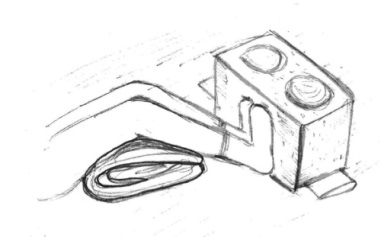 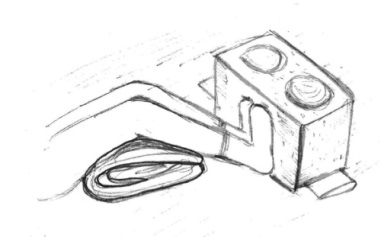 Доска для упора стоп  помогает научить ребенка следить за их правильным положением, а также предупредить контрактуры голеностопных суставов. Чтобы растягивать мышцы стоп и голени  целесообразно использование опоры, имеющей небольшой угол наклона вперед .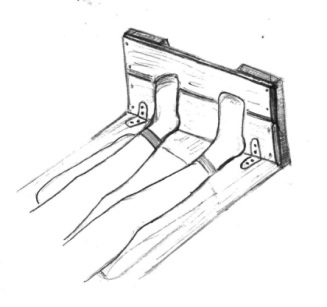 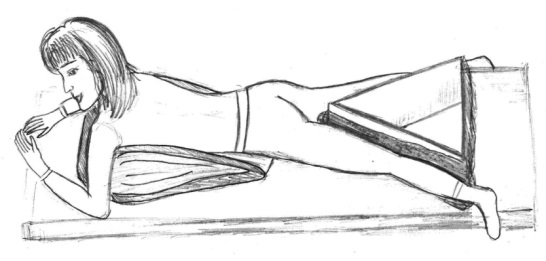 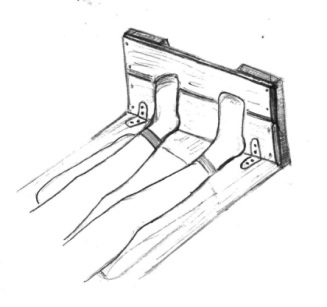 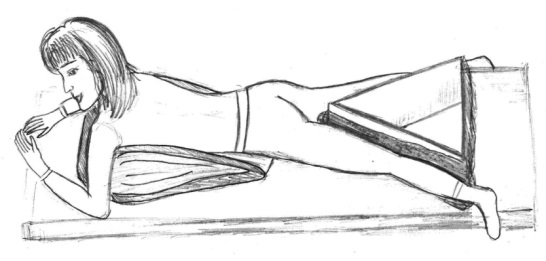 Рама для разведения ног изготавливается из деревянных досок в виде треугольника. С наружной стороны ее обшивают  или обивают мягкой тканью. Внутреннюю часть практичнее выполнить в виде ящика (то есть добавить дно), куда в последующем можно будет насыпать игрушки или песок для игр в положении сидя. Рекомендовано укладывать ребенка в течение дня в положение с разведенными в стороны ногами и стопами, свисающими с края кровать для предупреждения появления контрактур тазобедренных, коленных и голеностопных суставов.Для облегчения захвата и удержания столового прибора можно усовершенствовать рукоять: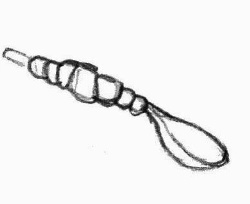 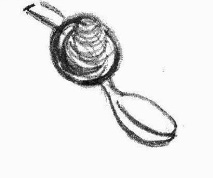 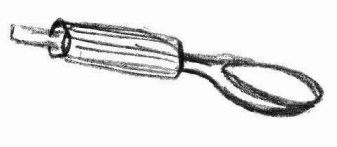 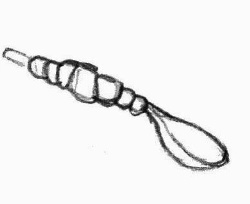 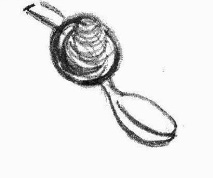 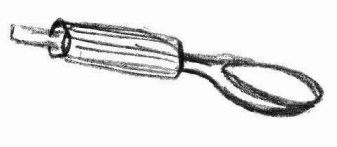 Если верхние конечности у ребенка слабые и ему тяжело самостоятельно поднести ложку ко рту, то желательно изготовить качалку для руки, которую можно вырезать  из дерева, пенопласта или склеить из плотного картона.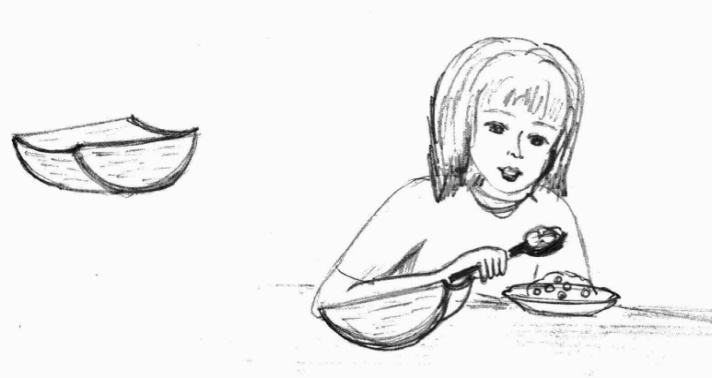 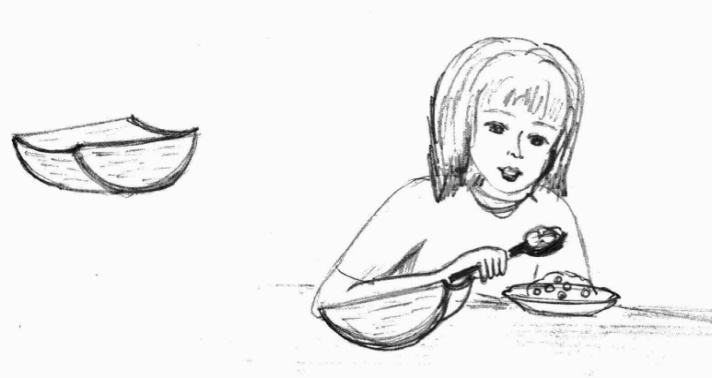 «Гантели»Материал: пластиковые бутылки, деревянная палочка для соединения бутылок между собой, цветной скотч или изолента, горох (или другой материал для их наполнения).«Бильбоке»Материал: пластиковые бутылки, шнурок, капсулы от шоколадных яиц, нитки, изолента, маркер.Задачи: развивать глазомер, координацию мелких движений, тренировать предплечье и кисти рук. Варианты использования: дети подбрасывают капсулу вверх и бутылочкой ловят ее.Если поймали — молодцы!«Спортивные кубики»Изготовлено из пластмассовых кубиков, бумаги с силуэтами человека, выполняющего различные упражнения.Способствует укреплению мышц тела, развитию общеразвивающих упражнений, внимания, координации движений, быстроты реакции.Варианты использования: в самостоятельной игровой деятельности, организованной образовательной деятельности, для работы дома с родителями.«Волшебные колечки»Задачи: учить выполнять ОРУ с предметом, развивать ловкость, координацию движений, использовать в ОВД, подвижных играхМатериал: капсулы от шоколадного яйца, шнур, шило.«Стойки»Материал: труба от линолиума, краскаЗадачи: учить детей перешагивать, перепрыгивать, пробегать через предметы.Для продвижения правым и левым боком, прямо; для метания, перебрасывания, прокатывания мячей и игры в футбол, для ориентира.Для продвижения правым и левым боком, прямо; для метания, перебрасывания, прокатывания мячей и игры в футбол, для ориентира.«Кольцеброс»Материал: пласмасовые бутылки, обклеенных цветной изолентой.Цель: развивает мелкую моторику, глазомер, координацию движений.«Массажеры»Материал: капсулы от шоколадных яиц, ручки от 5 литровых бутылок, шнур, шило; рукавички или перчатки, бусинки и пуговицыЗадачи: укреплять мышцы спины, груди и ног.«Массажные дорожки»Материал: изготовлены из плотной ткани, цветных крышечек из под соков, растительного масла, молока, кефира.Задачи: осуществлять профилактику плоскостопия; укреплять иммунитет; развивать внимание, мышление, сообразительность.«Солнышко»Помогает в развитии мелкой моторики рук, учит детей действовать по сигналу. Дети с удовольствием раскручивают и закручивают солнечные лучики.Развитие у детей навыка ползания, тренировка вестибулярного аппарата, укрепление мышц туловища и конечностей.Воспитание правильной осанки, внимания.Использование: режимные моменты, закаливание после дневного сна, на занятиях ЛФК, индивидуальная работа с детьми.Основные движения: тренировка пальцев, развитие выносливости мышц, улучшение гибкости позвоночника, ползание, перешагивание, прыжки, прокатывание мяча.«Лыжи-скороходы»Материал: изготовлены из пастмасовых бутылок, которые покрашены, и деревянные палки.Для развития координации движений, физических качеств при выполнении скользящих движений.«Ходунки»Материал: изготовлены из деревянных брусков, которые покрашены, и бельевой веревки.Варианты использования: предназначены для выполнения основных видов движения, для развития координации движения, для самостоятельной игровой деятельности.«Попади в цель»Материал: Плотная ткань, с вырезанными отверстиями (кругом, мяч.Развитие: Глазомер, внимание, быстроту реакции, ловкость рук, координацию движение.Использование: Для бросания и попадания в цель.Этап рефлексии:В ходе свободной беседы после демонстрации занятия специалисты будут иметь возможность задать уточняющие и дополнительные вопросы.